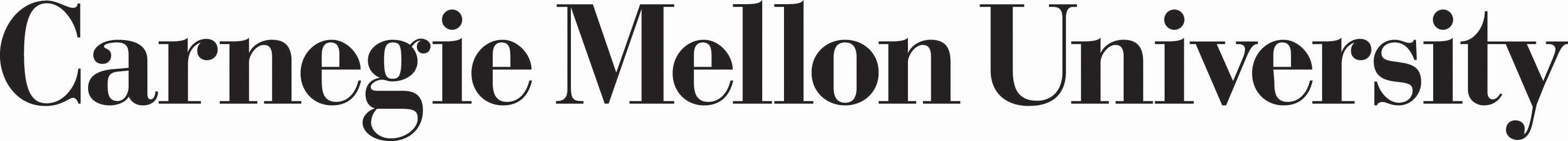 Department of ChemistryApplication for Edwin N. Lassettre Graduate Travel AwardStudent InformationName:Faculty Advisor(s):Start Date in Program (semester, year):Progress in Program:______ Coursework Completed  ______ Progress Report Completed 	______ Proposal Completed ______ ABD StatusProjected Date of Degree Completion (semester, year):Conference InformationConference Title:Sponsoring Organization:Conference Location:Conference Dates:Estimated Travel Costs:______ Registration ______ Transportation ______ Lodging  ______ TotalChecklist of required application materials to be attached: 	______ Brief letter of intent 	______ Copy of Abstract submitted	______ Documentation that the poster/presentation has been accepted	______ Current CV______ Advisor’s recommendation (one letter submitted separately by advisor or jointly by co-advisors)